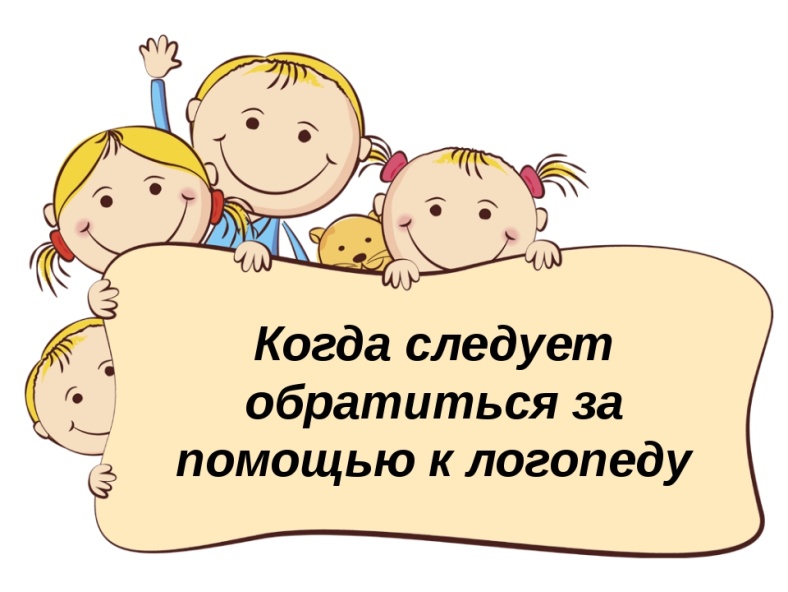 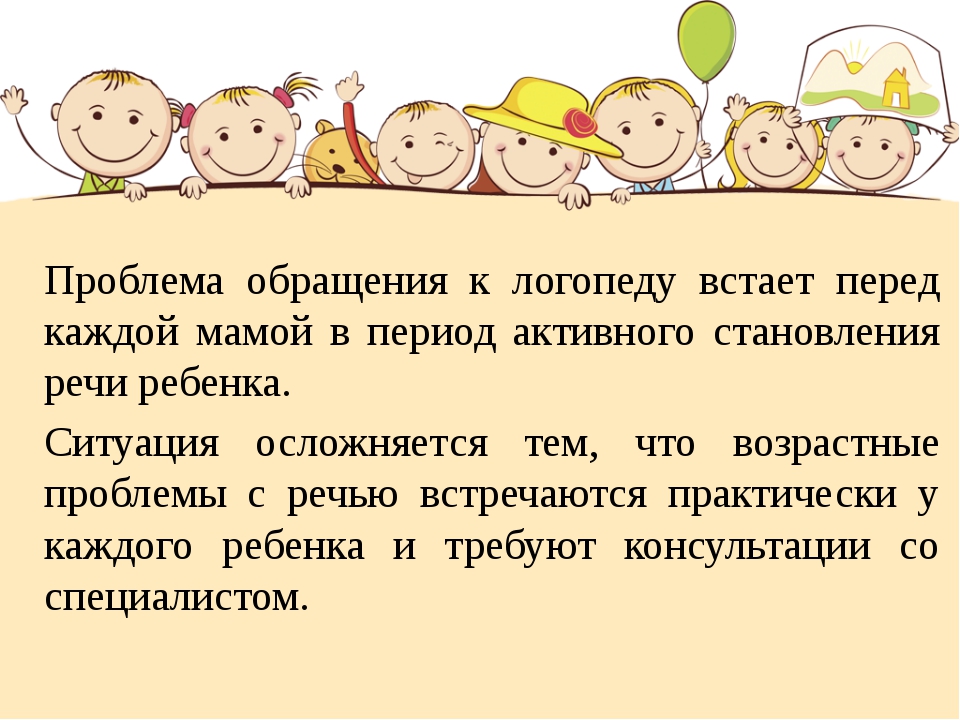 На что же обратить внимание у своего ребенка: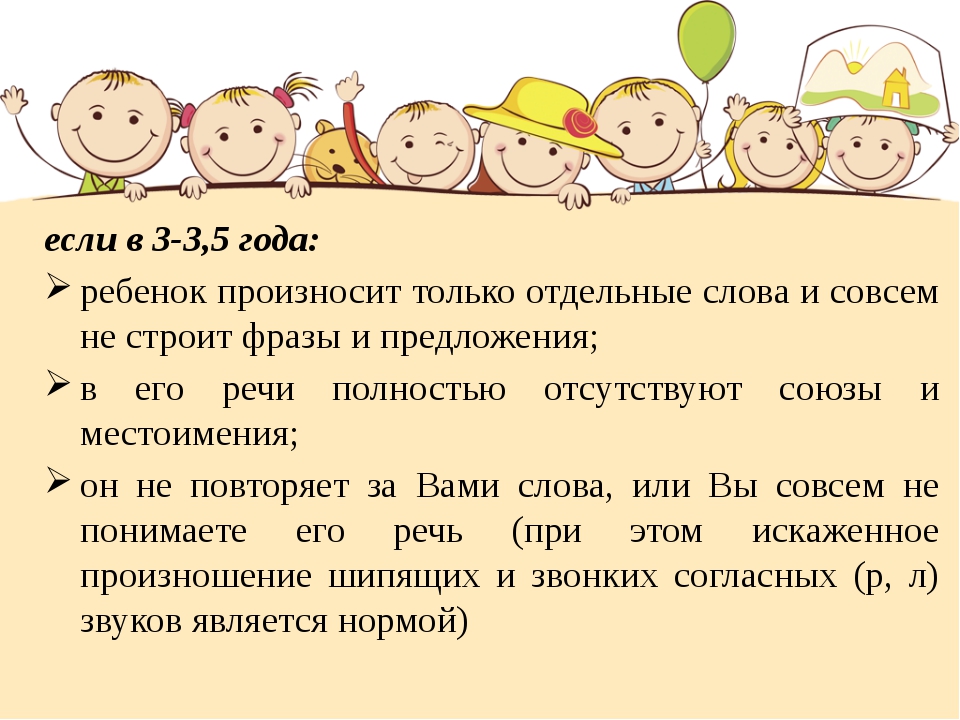 На что же обратить внимание у своего ребёнка: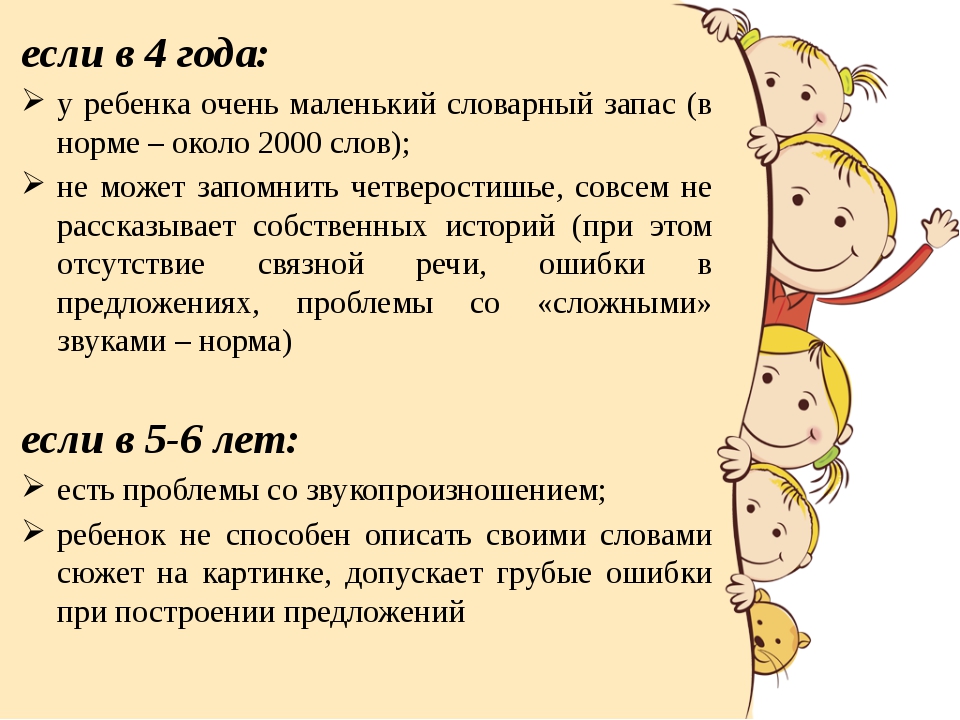 Все это может быть поводом получить совет у такого специалиста, как логопед в детском саду или в любом детском развивающем центре.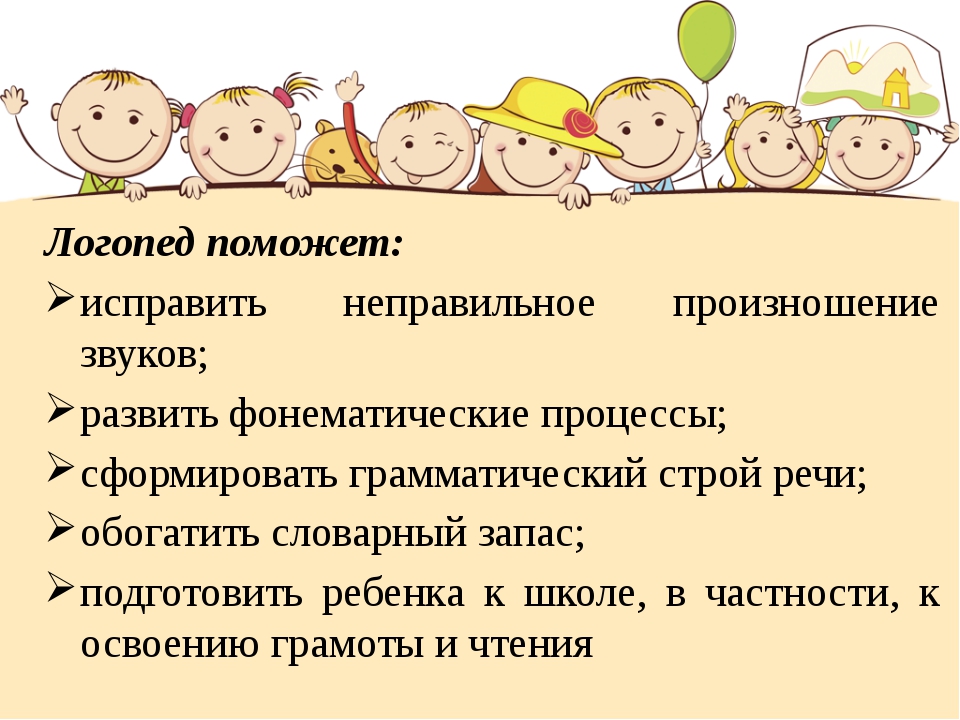 Все это может быть поводом получить совет у такого специалиста, как логопед в детском саду или в любом детском развивающем центре.